17.06.2020г.  Преподаватель:  Танчик  Евгений  Борисович        Занятие  по дисциплине  УП.01. ( Учебная практика по ПМ 01.01. Выполнение штукатурных работ)  группы 25а профессии 08.01.08. Мастер отделочных строительных работ  в рамках  программы дистанционного обучения.        Добрый  день, уважаемые  студенты  группы  25а!                    Вашему вниманию предлагается  дистанционный  урок  по дисциплине  УП 01.  Выполнение штукатурных работ.  Продолжительность  занятия – 6 часов.Сегодня  мы с вами  продолжаем   изучение модуля ПМ.01.  Тема №10:  Выполнение лузгов. Выполнение усенков.      Вопросы, которые предстоит разобрать на нашем занятии:Инструменты и инвентарь для выполнения лузгов и усенков.Назначение лузгов, усенков и фасок.Технология выполнения лузгов, усенков и фасок.Затирка канавок.Для освоения данной темы необходимо выполнить следующее:1. Изучить теоретическую часть материала.2.Составить конспект.3.Посмотреть видеоматериалы (по ссылкам  в конце лекционного материала).4.Выполнить домашнее задание.        Материал для изучения и конспектированияШтукатурка лузгов и усенковВнутренний угол, образуемый двумя стенами, называется лузгой (по аналогии с углом бильярдного стола - лузой), линия наружного угла - усенком.При оштукатуривании наружного угла дома на одной из стен укрепляют точно по отвесу хорошо выстроганное правило так, чтобы его ребро выступало из-за плоскости стены на толщину штукатурного слоя 15-20 мм. Между установленным правилом и маячной рейкой последовательно наносят слои раствора - обрызг, грунт, и разравнивают деревянной рейкой или полутерком (рис. Оштукатуривание наружного угла). Затем правило снимают и перевешивают на другую сторону угла. Оштукатурив угол стены, вытягивают усенки (рис. Наружные и внутренние углы, а). В настоящее время в строительных магазинах появились легкие стальные и алюминиевые штукатурные уголки. Такие уголки предназначены как раз для установки их на выступающих углах штукатурки для укрепления штукатурного усенка. Уголок втапливается в свежий грунт штукатурки и затирается раствором верхнего слоя грунта. Острый угол усенка становится прочнее, его будет труднее обломить.Оштукатуривание наружного угла (усенка): Если штукатурный уголок не ставится, то во избежание обломов острого угла усенка, после натирки его слегка закругляют - снимают фаску (рис. Наружные и внутренние углы, б), то есть притупляют в виде ленты шириной 5-10 мм. Ее или сразу натирают полутерком, или сначала срезают мастерком, а затем обрабатывают полутерком. При натирке иногда приходится усенок смачивать водой.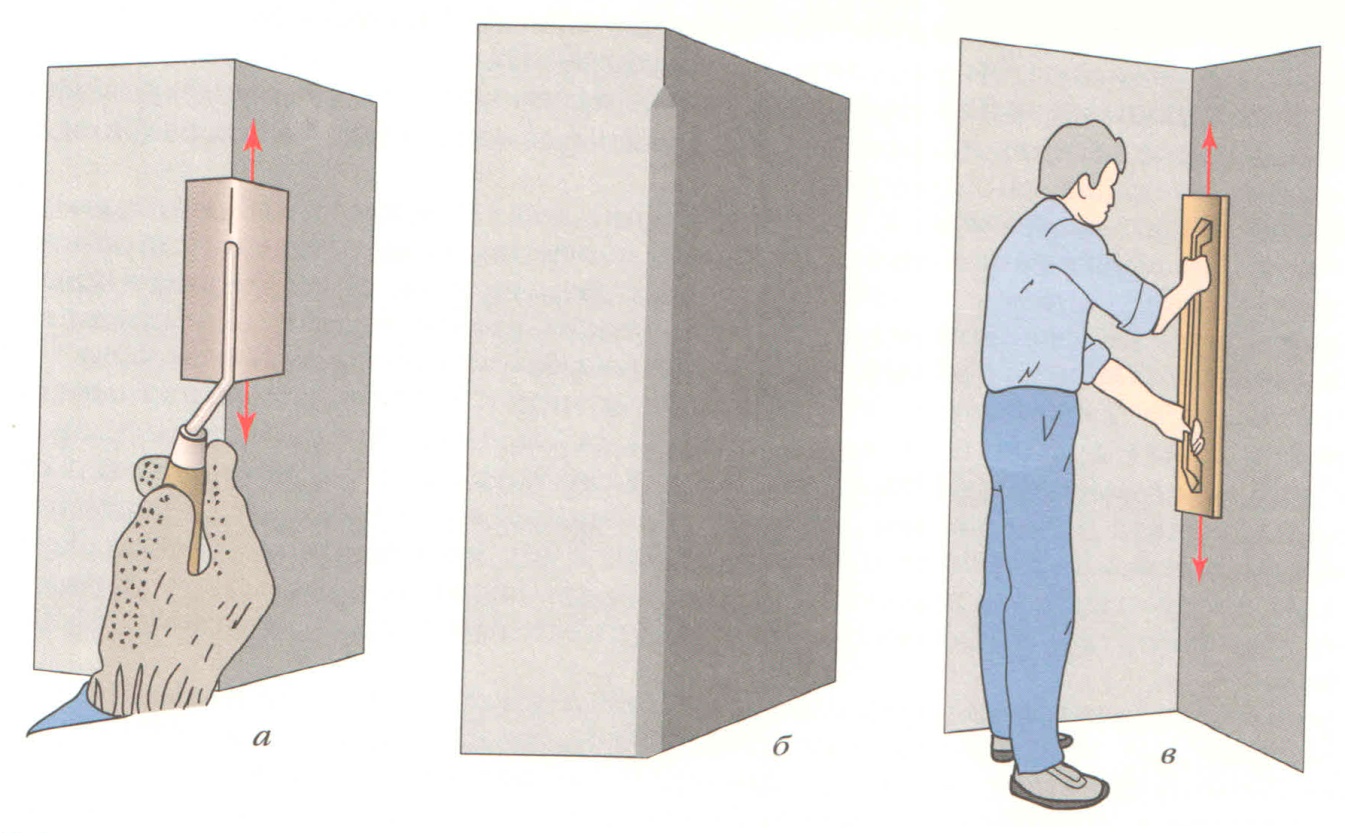 Наружные и внутренние углы: а - вытягивание (натирание) усенка; б - усенок с фаской; в - натирание лузгиЛузги натирают длинным полутерком. В процессе натирки приходится кое-где срезать раствор, а кое-где добавлять (рис. Наружные и внутренние углы, в). Если штукатурка новая, то лузгу натирают полутерком с двух сторон; если новая штукатурка примыкает к старой, то натирают только новую.Затирка канавокУложив раствор на стену, дайте ему высохнуть в течение трех-четырех часов, а затем удалите деревянные рейки, использовавшиеся в качестве маяков и направляющих. Оставшиеся канавки заполните раствором и разровняйте (рис. Затирка канавок) мастерком, а затем затрите теркой. При затирании смачивайте края старой штукатурки.ЛузгВнутренний угол в местах примыкания двух стен или потолка и стены;УсенокНаружный угол, образуемый в местах сопряжения двух стен.ФаскаВвиду того что острые углы (усенки) быстро обламываются, их притупляют, закругляя или снимая фаски. Фаски бывают закругленные и плоские.Выполнение лузгов, усенок и фасокХорошо выполненные лузги, усенки или фаски украшают оштукатуренные помещения. К качеству их выполнения предъявляют строгие требования. Натирка лузгов, усенок и фасок, а так же вытягивание тяг и разделка углов - трудоемкие операции. Лузги, усенки и фаски выполняют полутерком, правилом, шаблоном. Для натирки лузгов или усенок используют растворы, приготовленные на мелком просеянном песке.К нанесенному раствору прикладывают полутерок или правило и, передвигая его с небольшим нажимом вверх и вниз, натирают до получения точной чистой линии лузга или усенка. Указанные элементы должны быть выполнены строго горизонтально или вертикально. Дефекты исправляют маленькими полутерком с дополнительным нанесением раствора в нужные места.Натирка лузгов, усенков и фасокЛузги.Усенок.Фаски.Фаски натирают по ранее выполненным усенкам. Для этого готовые усенки смачивают водой, с торца к ним прикладывают полутерок и, передвигая его с небольшим нажимом вверх и вниз, растирают раствор усенка в одной плоскости или закругляют его. Если фаска широкая, что с усенка предварительно можно срезать часть раствора, срезанную фаску смочить водой и затем натереть ее полутерком. Фаска должна быть совершенно прямой. Плоская фаска должна иметь одинаковую ширину по всей длине. Если фаска закругленная, она должна быть одинакового профиля также по всей длине. Подправляют фаски маленьким полутерком.Для натирки лузгов, усенков и фасок пользуются фасонными полутерками, полотно которых сбито из двух досок скрепленных под прямым углом. Кроме полутерок штукатуры применяют простые шаблолы и малки. Лузги и усенки вытягивают также по двум навешенным правилам. Так как навешивание правил занимает много времени, используют шаблоны из скрепленных вместе двух профильных досок, которые передвигают по маячной раме, изготовленной из двух уголков, скрепленных под углом. В этом случае навешивают не отдельные правила, а целую раму, что повышает производительность труда. Однако шаблон и маячная рама образуют только прямой угол. Для получения тупого или острого угла приходится исправлять вручную одну сторону лузга, усенка или фаски, затрачивая дополнительное время. Шарнирный шаблон с раздвижной профильной доской позволяет вытягивать лузги, усенки и фаски с разными углами без дополнительной подправки.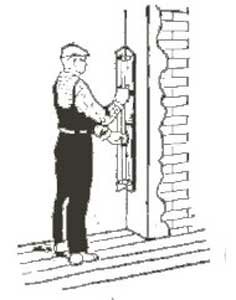 Для повышения производительности труда лузги устраивают следующим способом. В углах устраивают марки, приставляя к ним поочередно два правила. Сначала устанавливают одно правило и набрасывают под него раствор, затем его снимают, приставляют к другой стене второе правило также нанося под него раствор. После снятия правил остаются маяки в углах с ровным острым лузгом.Эта может быть только тогда, когда наносят под правило пластичный раствор и заполняют им без раковин пространство между правилом м стеной. Можно такие лузги-маяки выполнить по одному правилу и с марками только одной стене. В этом случае правило крепят к маркам так, чтобы оно отступало от другой стены на толщину штукатурки.В дальнейшем лузги в углах могут быть использованы как маяки для разравнивания раствора. При разравнивании раствора эти лузги-маяки могут быть испорчены правилом, чтобы этого не произошло, их можно сделать более широкими, 60 — 100 мм в каждую сторону. Когда такие маяки устраивают около потолка, их ширина может быть 30 — 50 мм, так как по ним раствор не разравнивают. Уч.пособие Штукатурные работы. Шепелев.А.М.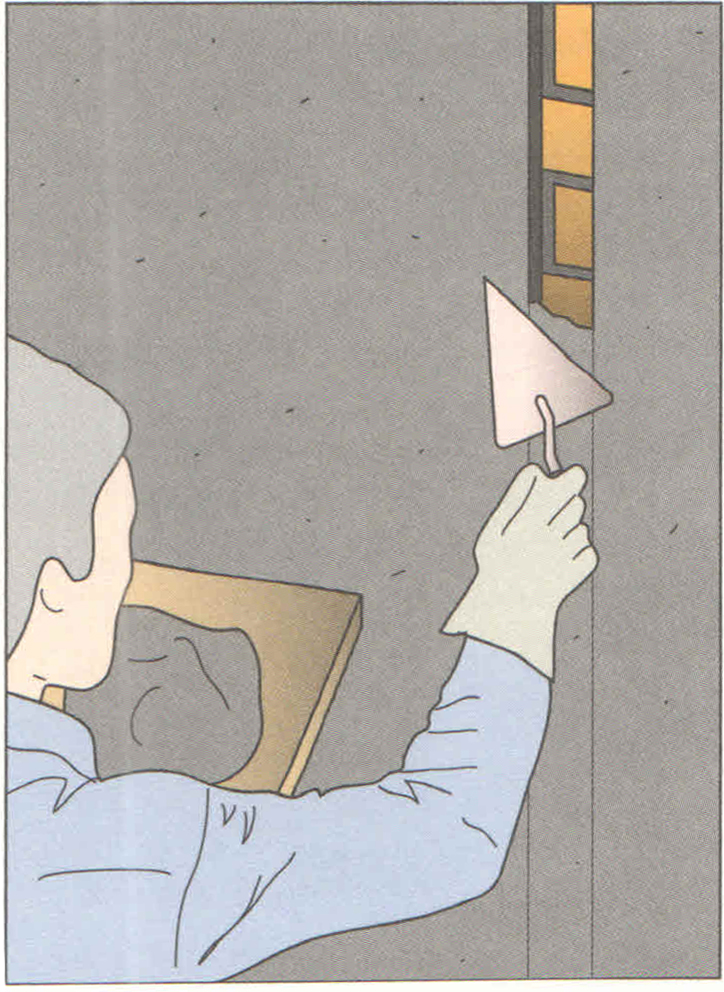 Затирка канавокВыполнение лузгов, усенков и фасокЛузгой считается внутренний угол, который образует в местах сопряжения (примыкания) двух стен или потолка и стен. Усенком называют наружный угол, образуемый в местах сопряжения стен. Острые углы усенков быстро обламываются, поэтому их притупляют, делая закругленные или плоские фаски.Хорошо выполненные лузги, усенки или фаски украшают оштукатуренные помещения. Поэтому к качеству выполнения их предъявляются строгие требования.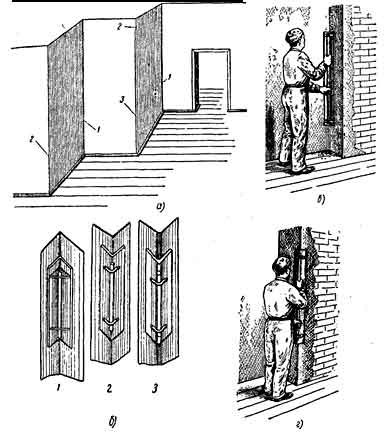 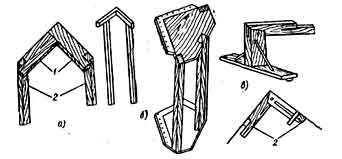 го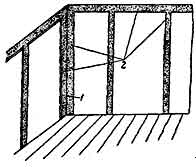 Начало формыКонец формы                 Видеоматериалы по теме занятия:https://www.youtube.com/watch?v=NHK6MTG2zskhttps://www.youtube.com/watch?v=XgFa76mO76Uhttps://www.youtube.com/watch?v=J1gnbhYmHkghttps://yandex.ru/efir?stream_id=4ce0fea299b235449bd3893d2039179ahttps://www.youtube.com/watch?v=181q8MUWbJ8                                Домашнее задание                 Изучить предложенный материал, просмотреть видеоматериалы по теме занятия (по ссылкам в тексте и в конце лекционного материала), составить конспект. Выполненную работу необходимо сфотографировать и выслать на электронную почту: tanchik.evgeniy68@mail.ru  или на WhatsApp ( 8-918-684-77-87.)                                          Желаю вам успехов!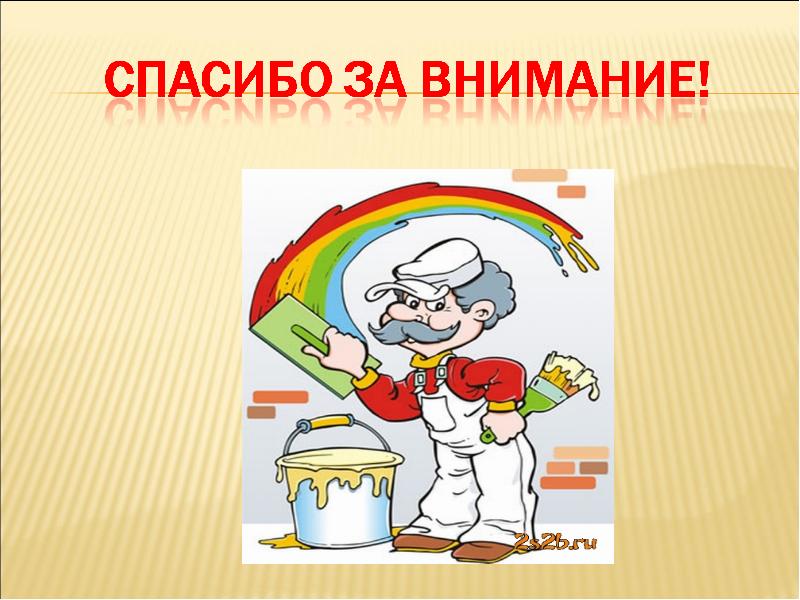 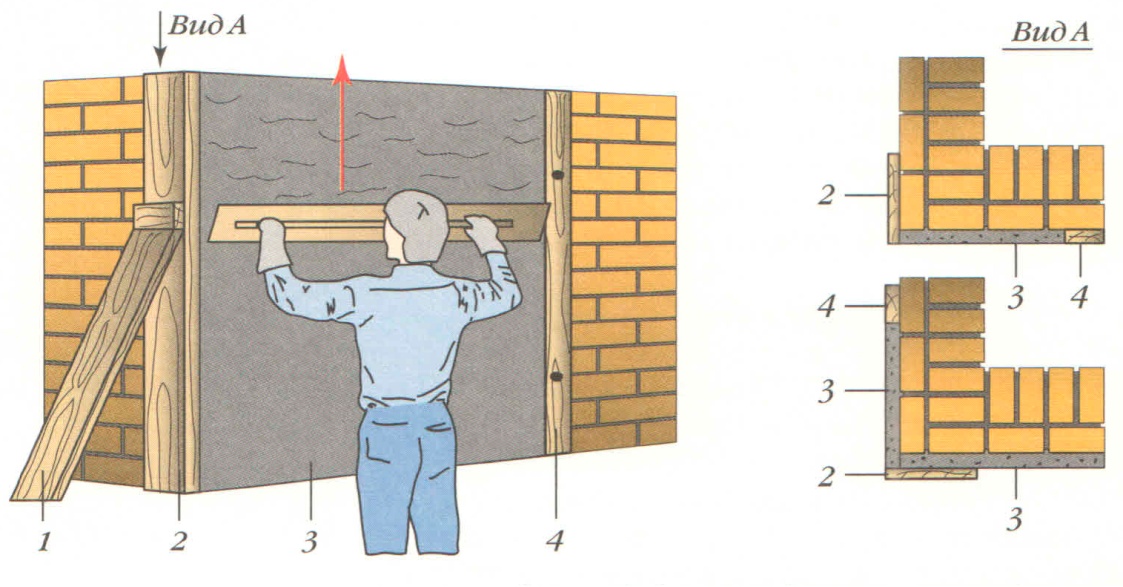 1 - укос для крепления правила;2 - правило;3 - штукатурный намет;4 - деревянный стеновой маяк